【基礎から学ぶHIV感染症セミナー2019】東京医科大学病院　臨床検査医学科よりセミナーの案内をさせていただきます。
2019年1月にHIV感染症診療を基礎から学ぶセミナーを開催します。内容は、HIV感染症を診断するコツ、日和見疾患診療、「感染症診療マニュアル」で有名な青木眞先生とのHIV症例検討、HIV治療薬についての考え方や医療制度、薬物相互作用などの内容を講義や小グループのディスカッションで学べます。“HIV診療の「リアル」を伝授します”という本は、当セミナーがきっかけで誕生しました。製薬会社など外部のサポートを受けていない当科主催のセミナーです。はじめてでも安心の基礎コースと、治療経験のある先生方を対象としたアドバンスコースを準備しています。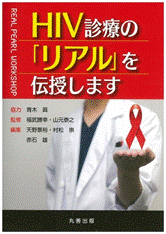 参加希望者が多数の場合は申し訳ありませんが、経験の浅い方を優先させていただきます。本セミナーに参加ご希望の方は、①氏名②勤務先（病院名・所属）③医歴、ＨＩＶ診療歴（年数、処方人数　〇人/年）④懇親会参加の有無を記載し、tmuhiv2010@gmail.com　まで、メールでお申し込みください。
是非、多数の御連絡をお待ちしております。【スケジュール】1日目13:30～：受付開始14:00～14:10：オリエンテーション 14:10～14:40：HIV感染症を見つけるためのヒント（総合診療科） 14:40～15:50：診断・日和見感染症・合併症　（対象別　小グループディスカッション） 15:50～16:20：皮膚科で診るHIV感染症（皮膚科） 16:30～19:00：青木眞先生との症例検討　19:15～：懇親会2日目9:00～10:00：HIV感染症の告知（ワークショップ） 10:10～12:00：HIV感染症診療の基礎（薬剤師・MSW・医師）12:00～13:00：昼食・休憩　13:00～15:15：特別な状況でのART選択、プライマリケア・外来診療での症例（対象別　小グループディスカッション） 15:15～15:30：総括